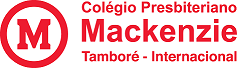 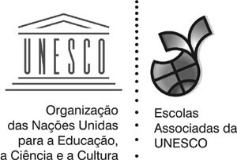 CONTEÚDOS PARA O 1º. TESTE  DE INGRESSO – Agosto 2018MATEMÁTICA (ingresso em 2019)INGRESSO NO 7º. ANO/2019 DO ENSINO FUNDAMENTALOperações com números naturais: adição, subtração, multiplicação, divisão, potenciação, raiz quadrada exata;Expressões numéricas;Máximo divisor comum (mdc);Mínimo múltiplo comum (mmc);Frações: operações;Problemas.INGRESSO NO 8º. ANO/2019 DO ENSINO FUNDAMENTALExpressões algébricas: valor numérico, área, perímetro e problemas;Equações do 1º. grau: raiz da equação, resolução e resolução de problemas;Análise de gráficos. INGRESSO NO 9º. ANO/2019 DO ENSINO FUNDAMENTALEquações do 1º grau;Porcentagens;Operações com Monômios;Operações com Polinômios;Produtos Notáveis;Fatoração;Frações Algébricas.INGRESSO NO 1º. ANO/2019 DO ENSINO MÉDIOEquação de 2º grau (aplicação);Sistemas de equações de 2º grau (aplicação);Razão, proporção e Teorema de Tales.INGRESSO NO 2º. ANO/2019 DO ENSINO MÉDIO- Função do 1º. Grau; - Função do 2º. Grau;- Função modular;- Função exponencial (propriedades das potências);- Porcentagens.INGRESSO NO 3º. ANO/2019 DO ENSINO MÉDIOMatriz (construção, igualdade, matriz transposta e oposta, operações de soma, subtração e multiplicação);Matriz inversa;Determinantes de matrizes de ordens 2 e 3;Regra de Sarrus.TESTEEnvio ConteúdosEnvio das questõesData do teste1º Teste10/0810/0910/102º Teste01/1008/1007/113º teste21/1105/1104/12